МИНИСТЕРСТВО ЗДРАВООХРАНЕНИЯ РОССИЙСКОЙ ФЕДЕРАЦИИФЕДЕРАЛЬНАЯ СЛУЖБА ПО НАДЗОРУ В СФЕРЕ ЗДРАВООХРАНЕНИЯПИСЬМОот 27 ноября 2023 г. № 01И-1047/23О НЕДОБРОКАЧЕСТВЕННОМ МЕДИЦИНСКОМ ИЗДЕЛИИ(в ред. письма Росздравнадзора от 16.02.2024 № 01И-137/24)Федеральная служба по надзору в сфере здравоохранения на основании экспертного заключения ФГБУ «ВНИИИМТ» Росздравнадзора сообщает о выявлении территориальным органом Росздравнадзора по Астраханской области в обращении недоброкачественного медицинского изделия:«Перчатки медицинские диагностические (смотровые) нестерильные нитриловые неопудренные текстурированные, размер: M», партия: 231116383NCZA, дата производства: 2021.09.19, использовать до: 2026.09.18, производства: «Топ Глоув Сдн. Бхд.», Малайзия, регистрационное удостоверение от 25.04.2017 № РЗН 2017/5679, срок действия не ограничен (далее - Медицинское изделие), и представляющего угрозу причинения вреда здоровью граждан (см. приложение).Федеральная служба по надзору в сфере здравоохранения предлагает субъектам обращения медицинских изделий провести проверку наличия в обращении Медицинского изделия, в установленном порядке провести мероприятия по предотвращению обращения на территории Российской Федерации Медицинского изделия и о результатах проинформировать соответствующий территориальный орган Росздравнадзора.Территориальным органам Росздравнадзора провести мероприятия в соответствии с действующим законодательством Российской Федерации.За нарушения в сфере обращения медицинских изделий предусмотрена административная ответственность согласно статьям 6.28 и 6.33 «Кодекса Российской Федерации об административных правонарушениях», а также установлена уголовная ответственность за обращение фальсифицированных, недоброкачественных и незарегистрированных медицинских изделий согласно статье 238.1 Уголовного кодекса Российской Федерации.РуководительА.В.САМОЙЛОВАПриложениек письму Росздравнадзораот 27 ноября 2023 г. N 01И-1047/23ТАБЛИЦА СОПОСТАВЛЕНИЯ ПАРАМЕТРОВ И ХАРАКТЕРИСТИК, УКАЗАННЫХВ КОМПЛЕКТЕ РЕГИСТРАЦИОННОЙ ДОКУМЕНТАЦИИ, С ПАРАМЕТРАМИИ ХАРАКТЕРИСТИКАМИ ОБРАЗЦОВ ВЫЯВЛЕННОГО МЕДИЦИНСКОГО ИЗДЕЛИЯФотоизображение выявленного медицинского изделия(Не приводится.)Сравниваемые сведения/параметрыКомплект регистрационной документации(регистрационное удостоверение от 25.04.2017 N РЗН 2017/5679, срок действия не ограничен)Комплект регистрационной документации(регистрационное удостоверение от 25.04.2017 N РЗН 2017/5679, срок действия не ограничен)Комплект регистрационной документации(регистрационное удостоверение от 25.04.2017 N РЗН 2017/5679, срок действия не ограничен)Комплект регистрационной документации(регистрационное удостоверение от 25.04.2017 N РЗН 2017/5679, срок действия не ограничен)Комплект регистрационной документации(регистрационное удостоверение от 25.04.2017 N РЗН 2017/5679, срок действия не ограничен)Комплект регистрационной документации(регистрационное удостоверение от 25.04.2017 N РЗН 2017/5679, срок действия не ограничен)Образцы выявленного медицинского изделияУсилие при разрывеХарактеристикаХарактеристикаЗначение для перчатки типаЗначение для перчатки типаИзмеренное значение усилия при разрыве, H:A1: 3,84A2: 2,61A3: 4,55A4: 3,96A5: 3,36Усилие при разрывеХарактеристикаХарактеристика12Измеренное значение усилия при разрыве, H:A1: 3,84A2: 2,61A3: 4,55A4: 3,96A5: 3,36Усилие при разрыве1 Усилие при разрыве до ускоренного старения, H, не менее1 Усилие при разрыве до ускоренного старения, H, не менее7,07,0Измеренное значение усилия при разрыве, H:A1: 3,84A2: 2,61A3: 4,55A4: 3,96A5: 3,36Усилие при разрыве2 Удлинение при разрыве до ускоренного старения, %, не менее2 Удлинение при разрыве до ускоренного старения, %, не менее650500Измеренное значение усилия при разрыве, H:A1: 3,84A2: 2,61A3: 4,55A4: 3,96A5: 3,36Усилие при разрыве3 Усилие при разрыве после ускоренного старения, H, не менее3 Усилие при разрыве после ускоренного старения, H, не менее6,06,0Измеренное значение усилия при разрыве, H:A1: 3,84A2: 2,61A3: 4,55A4: 3,96A5: 3,36Усилие при разрыве4 Удлинение при разрыве после ускоренного старения, %, не менее4 Удлинение при разрыве после ускоренного старения, %, не менее500400Измеренное значение усилия при разрыве, H:A1: 3,84A2: 2,61A3: 4,55A4: 3,96A5: 3,36На потребительской упаковке должно быть указано:- наименование изделия:Перчатки нитриловые;- ТЕКСТУРИРОВАННЫЕ;- ДИАГНОСТИЧЕСКИЕ (СМОТРОВЫЕ);- НЕОПУДРЕННЫЕ;- НЕСТЕРИЛЬНЫЕ;- ОДНОРАЗОВЫЕ;- УНИВЕРСАЛЬНЫЕ (ДЛЯ ОБЕИХ РУК);- ГОЛУБОГО ЦВЕТА- состав: 100% нитрил;- размер изделия;- количество штук изделия в упаковке: Номинальное количество: 100 штук;- наименование предприятия-изготовителя и/или поставщика;- страна-производитель;- дата производства;- дата истечения срока годности;- номер партии (Lot N);- надпись с кратким описанием, назначением изделия, рекомендациями по использованию;- надпись с рекомендацией по хранению;- надпись с рекомендацией по применению;- изображение линейки-шаблона для определения размера руки;- Штрих-код;- слова:- Соответствуют требованиям ГОСТ Р 52239-2004 и ГОСТ 32337-2013;- AQL 1,5.На потребительской упаковке должно быть указано:- наименование изделия:Перчатки нитриловые;- ТЕКСТУРИРОВАННЫЕ;- ДИАГНОСТИЧЕСКИЕ (СМОТРОВЫЕ);- НЕОПУДРЕННЫЕ;- НЕСТЕРИЛЬНЫЕ;- ОДНОРАЗОВЫЕ;- УНИВЕРСАЛЬНЫЕ (ДЛЯ ОБЕИХ РУК);- ГОЛУБОГО ЦВЕТА- состав: 100% нитрил;- размер изделия;- количество штук изделия в упаковке: Номинальное количество: 100 штук;- наименование предприятия-изготовителя и/или поставщика;- страна-производитель;- дата производства;- дата истечения срока годности;- номер партии (Lot N);- надпись с кратким описанием, назначением изделия, рекомендациями по использованию;- надпись с рекомендацией по хранению;- надпись с рекомендацией по применению;- изображение линейки-шаблона для определения размера руки;- Штрих-код;- слова:- Соответствуют требованиям ГОСТ Р 52239-2004 и ГОСТ 32337-2013;- AQL 1,5.На потребительской упаковке должно быть указано:- наименование изделия:Перчатки нитриловые;- ТЕКСТУРИРОВАННЫЕ;- ДИАГНОСТИЧЕСКИЕ (СМОТРОВЫЕ);- НЕОПУДРЕННЫЕ;- НЕСТЕРИЛЬНЫЕ;- ОДНОРАЗОВЫЕ;- УНИВЕРСАЛЬНЫЕ (ДЛЯ ОБЕИХ РУК);- ГОЛУБОГО ЦВЕТА- состав: 100% нитрил;- размер изделия;- количество штук изделия в упаковке: Номинальное количество: 100 штук;- наименование предприятия-изготовителя и/или поставщика;- страна-производитель;- дата производства;- дата истечения срока годности;- номер партии (Lot N);- надпись с кратким описанием, назначением изделия, рекомендациями по использованию;- надпись с рекомендацией по хранению;- надпись с рекомендацией по применению;- изображение линейки-шаблона для определения размера руки;- Штрих-код;- слова:- Соответствуют требованиям ГОСТ Р 52239-2004 и ГОСТ 32337-2013;- AQL 1,5.На потребительской упаковке должно быть указано:- наименование изделия:Перчатки нитриловые;- ТЕКСТУРИРОВАННЫЕ;- ДИАГНОСТИЧЕСКИЕ (СМОТРОВЫЕ);- НЕОПУДРЕННЫЕ;- НЕСТЕРИЛЬНЫЕ;- ОДНОРАЗОВЫЕ;- УНИВЕРСАЛЬНЫЕ (ДЛЯ ОБЕИХ РУК);- ГОЛУБОГО ЦВЕТА- состав: 100% нитрил;- размер изделия;- количество штук изделия в упаковке: Номинальное количество: 100 штук;- наименование предприятия-изготовителя и/или поставщика;- страна-производитель;- дата производства;- дата истечения срока годности;- номер партии (Lot N);- надпись с кратким описанием, назначением изделия, рекомендациями по использованию;- надпись с рекомендацией по хранению;- надпись с рекомендацией по применению;- изображение линейки-шаблона для определения размера руки;- Штрих-код;- слова:- Соответствуют требованиям ГОСТ Р 52239-2004 и ГОСТ 32337-2013;- AQL 1,5.На потребительской упаковке должно быть указано:- наименование изделия:Перчатки нитриловые;- ТЕКСТУРИРОВАННЫЕ;- ДИАГНОСТИЧЕСКИЕ (СМОТРОВЫЕ);- НЕОПУДРЕННЫЕ;- НЕСТЕРИЛЬНЫЕ;- ОДНОРАЗОВЫЕ;- УНИВЕРСАЛЬНЫЕ (ДЛЯ ОБЕИХ РУК);- ГОЛУБОГО ЦВЕТА- состав: 100% нитрил;- размер изделия;- количество штук изделия в упаковке: Номинальное количество: 100 штук;- наименование предприятия-изготовителя и/или поставщика;- страна-производитель;- дата производства;- дата истечения срока годности;- номер партии (Lot N);- надпись с кратким описанием, назначением изделия, рекомендациями по использованию;- надпись с рекомендацией по хранению;- надпись с рекомендацией по применению;- изображение линейки-шаблона для определения размера руки;- Штрих-код;- слова:- Соответствуют требованиям ГОСТ Р 52239-2004 и ГОСТ 32337-2013;- AQL 1,5.На потребительской упаковке должно быть указано:- наименование изделия:Перчатки нитриловые;- ТЕКСТУРИРОВАННЫЕ;- ДИАГНОСТИЧЕСКИЕ (СМОТРОВЫЕ);- НЕОПУДРЕННЫЕ;- НЕСТЕРИЛЬНЫЕ;- ОДНОРАЗОВЫЕ;- УНИВЕРСАЛЬНЫЕ (ДЛЯ ОБЕИХ РУК);- ГОЛУБОГО ЦВЕТА- состав: 100% нитрил;- размер изделия;- количество штук изделия в упаковке: Номинальное количество: 100 штук;- наименование предприятия-изготовителя и/или поставщика;- страна-производитель;- дата производства;- дата истечения срока годности;- номер партии (Lot N);- надпись с кратким описанием, назначением изделия, рекомендациями по использованию;- надпись с рекомендацией по хранению;- надпись с рекомендацией по применению;- изображение линейки-шаблона для определения размера руки;- Штрих-код;- слова:- Соответствуют требованиям ГОСТ Р 52239-2004 и ГОСТ 32337-2013;- AQL 1,5.Отсутствуют:ГОСТ 32337-2013изображение линейки-шаблона для определения размера руки- УНИВЕРСАЛЬНЫЕ (ДЛЯ ОБЕИХ РУК);- ГОЛУБОГО ЦВЕТАСимволы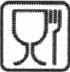 Возможно применение в пищевой промышленностиВозможно применение в пищевой промышленностиВозможно применение в пищевой промышленностиСимвол отсутствует на маркировкеСимволы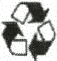 Вторичная переработкаВторичная переработкаВторичная переработкаСимвол отсутствует на маркировкеСимволыСимвол отсутствует на маркировке